Fresh Spring Rolls with Peanut Sauce and Red Curry with Vegetables and Tofu or Chicken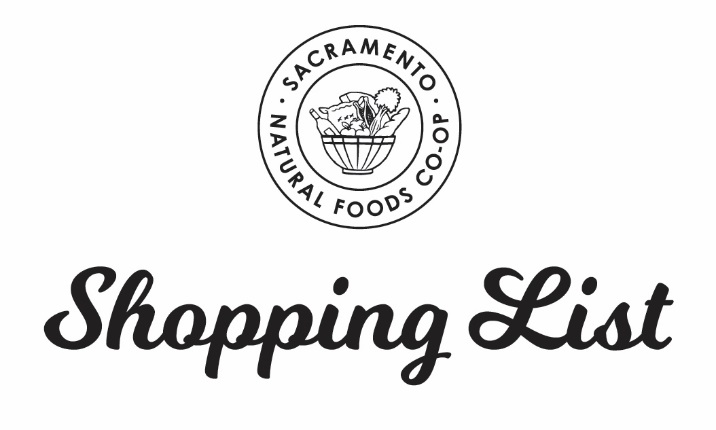 ProduceBell peppersCarrotsGarnet yamGreen beans (you will need a total of 2 cups of any vegetables from the above list)1 tbles Fresh galangal (if you cannot find, use fresh ginger)Makrut lime leaves (or you can use zest from 1 lime)1 bunch thai basil (or you can use cilantro) do not use italian basil2 serrano chilis1 lime3 fresh garlic cloves1 tsp fresh ginger (for peanut sauce)1 bunch red lettuce1 english cucumber1 cup carrots1 cup bean sprouts1 bunch fresh mintRefrigerated1 box Hodo thai curry tofu nuggets or 14 oz extra firm tofu (if not using chicken)Poultry1 lb boneless skinless chicken breast or thighs (if not using tofu)Pantry1 tbles Olive oil or neutral oil4 tbles thai kitchen red curry paste2 ½ cups coconut milk (in a can – use whole not lite)2 tlbes fish sauce2 tbles + 2 tsp brown sugar 1 cup jasmine rice½ cup smooth peanut butter2 tbles soy sauce1 tbles unseasoned rice vinegar1 tsp sriracha6 rice paper rounds1 package thai kitchen thin rice noodles